Name: ________________				Datum:_________________ Bilde die Umkehraufgabe.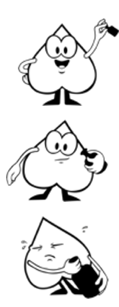    2   Markiere und rechne zuerst die einfache Aufgabe.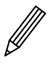 Welche Aufgabe hilft dir? Kreuze an und rechne aus.     Welche Aufgabe hilft dir? Kreuze an und rechne aus.  5   Wie rechnest du die Aufgabe?